АДМИНИСТРАЦИЯДМИТРИЕВСКОГО СЕЛЬСКОГО ПОСЕЛЕНИЯГАЛИЧСКОГО МУНИЦИПАЛЬНОГО РАЙОНАКОСТРОМСКОЙ ОБЛАСТИП О С Т А Н О В Л Е Н И Еот 25 октября 2021 № 47/1д. ДмитриевскоеОб утверждении отчета об исполнении бюджета сельского поселения за 9 месяцев 2021 годаВ целях исполнения статьи 264.2 Бюджетного кодекса Российской Федерации, администрация Дмитриевского сельского поселенияПОСТАНОВЛЯЕТ:1. Утвердить прилагаемый отчет об исполнении бюджета сельского поселения за 9 месяцев 2021 года.2. Настоящее постановление вступает в силу со дня подписания и подлежит официальному опубликованию.Глава сельского поселения:					А. В. ТютинПриложение № 1к постановлению администрацииДмитриевского сельского поселенияот 25 октября 2021 № 47/1Исполнение бюджета Дмитриевского сельского поселения за 9 месяцев 2021 года по кодам классификации доходов бюджетов(рублей)Приложение № 2к постановлению администрацииДмитриевского сельского поселенияот 25 октября 2021 № 47/1Объем поступлений доходов в бюджетДмитриевского сельского поселения Галичского муниципального района Костромской области за 9 месяцев 2021 годаПриложение № 3к постановлению администрацииДмитриевского сельского поселенияот 25 октября 2021 № 47/1Расходы бюджета сельского поселенияпо разделам, подразделам классификации расходов бюджета за 9 месяцев 2021 года(рублей) Приложение № 4к постановлению администрацииДмитриевского сельского поселенияот 25 октября 2021 № 47/1Ведомственная структура расходов бюджета сельского поселения за 9 месяцев 2021 годаПриложение № 5к постановлению администрацииДмитриевского сельского поселенияот 25 октября 2021 № 47/1Источники финансирования дефицита бюджетасельского поселения по кодам классификации источниковфинансирования дефицитов бюджетов за 9 месяцев 2021 года(рублей)Приложение № 6к постановлению администрацииДмитриевского сельского поселенияот 25 октября 2021 № 47/1Источники финансирования дефицита бюджета сельского поселения по кодам групп, подгрупп, статей, видов источников финансирования дефицитов бюджетов классификации операций сектора государственного управления, относящихся к источникам финансирования дефицитов бюджетов за 9 месяцев 2021 года(рублей) Коды бюджетной классификацииНаименование показателейКассовоеисполнениеДоходы  всего16038422,05Межрайонная инспекция Федеральной налоговой службы №2 по Костромской областиМежрайонная инспекция Федеральной налоговой службы №2 по Костромской области11044796,09182 1 01 02010 01 0000 110Налог на доходы физических лиц с доходов, источником которых является налоговый агент, за исключением доходов, в отношении которых исчисление и уплата налога осуществляется в соответствии со статьями 227, 227.1, 228 Налогового кодекса Российской Федерации.4486737,21182 1 01 02020 01 0000 110Налог на доходы физических лиц с доходов, полученных от осуществления деятельности физическими лицами, зарегистрированными в качестве индивидуальных предпринимателей, нотариусов занимающихся  частной практикой, адвокатов, учредивших адвокатские кабинеты и других лиц, занимающихся частной практикой с соответствии со статьей 227 Налогового кодекса Российской Федерации.597,80182 1 01 02030 01 0000 110Налог на доходы физических лиц с доходов, полученных физическими лицами в соответствии со статьей 228 Налогового Кодекса Российской Федерации.32632,37182 1 01 02040 01 0000 110Налог на доходы физических лиц в виде фиксированных авансовых платежей с доходов, полученных физическими лицами, являющимися иностранными гражданами, осуществляющими трудовую деятельность1302,01182 1 01 02080 01 0000 110Налог на доходы физических лиц в части суммы налога, превышающей 650000 рублей, относящейся к части налоговой базы, превышающей 5000000 рублей (за исключением налога на доходы физических лиц с сумм прибыли контролируемой в иностранной компании, в том числе фиксированной прибыли контролируемой иностранной компании)50508,66182 1 05 01010 01 0000 110Налог, взимаемый с налогоплательщиков, выбравших в качестве объекта налогообложения доходы188213,00182 1 05 01021 01 0000 110Налог, взимаемый с налогоплательщиков, выбравших в качестве объекта налогообложения доходы уменьшенные на величину расходов76243,68182 1 05 03010 01 0000 110Единый сельскохозяйственный налог5331682,63182 1 06 01030 10 0000 110Налог на имущество физических лиц, взимаемый по ставкам, применяемым к объектам налогообложения, расположенным в границах поселений165971,89182 1 06 06033 10 0000 110Земельный налог с организаций, обладающих земельным участком, расположенным в границах сельских поселений568742,57182 1 06 06043 10 0000 110Земельный налог, с физических лиц, обладающих земельным участком, расположенным в границах сельских поселений142164,27Федеральное казначейство2031435,76100 1 03 02230 01 0000 110Доходы от уплаты акцизов на дизельное топливо, подлежащее распределению между бюджетами субъектов Российской Федерации и местными бюджетами с учетом установленных дифференцированных нормативов отчислений в местные бюджеты921401,95100 1 03 02240 01 0000 110Доходы от уплаты акцизов на моторные масла для дизельных и (или) карбюраторных (инжекторных) двигателей, подлежащее распределению между бюджетами субъектов Российской Федерации и местными бюджетами с учетом установленных дифференцированных нормативов отчислений в местные бюджеты6585,88100 1 03 02250 01 0000 110Доходы от уплаты акцизов на автомобильный бензин, подлежащее распределению между бюджетами субъектов Российской Федерации и местными бюджетами с учетом установленных дифференцированных нормативов отчислений в местные бюджеты1266107,87100 1 03 02260 01 0000 110Доходы от уплаты акцизов на прямогонный бензин, подлежащие распределению между бюджетами субъектов Российской Федерации и местными бюджетами с учетом установленных дифференцированных нормативов отчислений в местные бюджеты-162659,94Администрация Дмитриевского сельского поселения Галичского муниципального района Костромской областиАдминистрация Дмитриевского сельского поселения Галичского муниципального района Костромской области28845,219991 08 04020 01 0000 110Государственная пошлина за совершение нотариальных действий должностными лицами органов местного самоуправления, уполномоченными в соответствии с законодательными актами Российской Федерации500,00999 1 11 05025 10 0000 120Доходы, получаемые в виде арендной платы, а также средства от продажи права на заключение договоров аренды за земли, находящиеся в собственности сельских поселений (за исключением земельных участков муниципальных бюджетных и автономных учреждений)5860,00999 1 11 09045 10 0000 120Прочие поступления от использования  имущества, находящегося в собственности поселений (за исключением имущества муниципальных бюджетных автономных учреждений, а также имущества муниципальных унитарных предприятий, в том числе казенных)22485,21999 2 00 00000 00 0000 000Безвозмездное поступление2933344,99999 2 00 00000 00 0000 000Безвозмездное поступление от других бюджетов бюджетной системы Российской Федерации2933344,99999 2 02 15001 10 0000 151Дотации бюджетам поселений на выравнивание бюджетной обеспеченности1150497,00999 2 02 35118 00 0000 151Субвенции бюджетам поселений на осуществление первичного воинского учета на территориях, где отсутствуют военные комиссариаты164547,99999 2 02 16001 00 0000 151Дотации на выравнивание бюджетной обеспеченности из бюджетов муниципальных районов, городских округов с внутригородским делением800000,00999 2 02 30024 10 0000 151Субвенции бюджетам поселений на выполнение передаваемых полномочий субъектов Российской Федерации3300,00999 2 02 20216 10 0000 151Субсидии бюджетам сельских поселений на осуществление дорожной деятельности в отношении автомобильных дорог общего пользования, а также капитального ремонта и ремонта дворовых территорий многоквартирных домов, проездов к дворовым территориям многоквартирных домов населенных пунктов400000,00999 2 02 22999 91 0000 151Прочие субсидии бюджетам сельских поселений135000,00999 2 02 49999 00 0000 151Прочие межбюджетные трансферты передаваемые бюджетам сельских поселений280000,00Коды бюджетной классификацииНаименование кодов экономической классификации доходовСумма, рублей1 00 00000 00 0000 000Налоговые и неналоговые доходы 13105077,061 01 00000 00 0000 000Налоги на прибыль, доходы4571778,051 01 02010 01 0000 110Налог на доходы физических лиц с доходов, источником которых является налоговый агент, за исключением доходов, в отношении которых исчисление уплаты налога осуществляется в соответствии со статьями 227, 227.1 и 228 Налогового кодекса Российской Федерации4486737,211 01 02020 01 0000 110Налог на доходы физических лиц с доходов, полученных от осуществления  физическими лицами, зарегистрированными в качестве индивидуальных предпринимателей, частных нотариусов и других лиц, занимающихся частной практикой в соответствии со статьей.227 Налогового кодекса Российской Федерации597,801 01 02030 01 0000 110Налог на доходы физических лиц с доходов, полученных физическими лицами, в соответствии со статьей 228 Налогового кодекса Российской Федерации32632,371 01 02040 01 0000 110Налог на доходы физических лиц с доходов, полученных в виде выигрышей и призов в проводимых конкурсах, играх и других мероприятиях в целях рекламы товаров, работ и услуг, процентных доходов по вкладам в банках, в виде материальной выгоды от экономии на процентах при получении заемных (кредитных) средств1302,011 01 02080 01 0000 110Налог на доходы физических лиц в части суммы налога, превышающей 650000 рублей, относящейся к части налоговой базы, превышающей 5000000 рублей (за исключением налога на доходы физических лиц с сумм прибыли контролируемой иностранной компании, в том числе фиксированной прибыли контролируемой иностранной компании)50508,661 03 00000 00 0000 000НАЛОГИ НА ТОВАРЫ (РАБОТЫ, УСЛУГИ), РЕАЛИЗУЕМЫЕ НА ТЕРРИТОРИИ РОССИЙСКОЙ ФЕДЕРАЦИИ2031435,761 03 00000 01 0000 110Акцизы по подакцизным товарам (продукции) производимым на территории Российской  Федерации2031435,761 03 02230 01 0000 110Доходы от уплаты акцизов на дизельное топливо, подлежащие распределению между бюджетами субъектов Российской Федерации и местными бюджетами с учетом установленных дифференцированных нормативов отчислений в местные бюджеты921401,951 03 02240 01 0000 110Доходы от уплаты акцизов на моторные масла для дизельных и (или) карбюраторных (инжекторных) двигателей, подлежащие распределению между бюджетами субъектов Российской Федерации и местными бюджетами с учетом установленных дифференцированных нормативов отчислений в местные бюджеты6585,881 03 02250 01 0000 110Доходы от уплаты акцизов на автомобильный бензин, подлежащие распределению между бюджетами субъектов Российской Федерации и местными бюджетами с учетом установленных дифференцированных нормативов отчислений в местные бюджеты1266107,871 03 02260 01 0000 110Доходы от уплаты акцизов на прямогонный бензин, подлежащие распределению между бюджетами субъектов Российской Федерации и местными бюджетами с учетом установленных дифференцированных нормативов отчислений в местные бюджеты-162659,941 05 00000 00 0000 000НАЛОГИ НА СОВОКУПНЫЙ ДОХОД5596139,311 05 01000 00 0000 110Налог, взимаемый с применением упрощенной системы налогообложения264456,681 05 01010 01 0000 110Налог, взимаемый с налогоплательщиков, выбравших в качестве объекта налогообложения доходы188213,001 05 01020 01 0000 110Налог, взимаемый с налогоплательщиков, выбравших в качестве объекта налогообложения доходы, уменьшенные на величину расходов76243,681 05 03000 01 0000 110Единый сельскохозяйственный налог5331682,631 06 00000 00 0000 000Налоги на имущество876878,731 06 01000 00 0000 000Налог на имущество физических лиц165971,891 06 01030 10 0000 100Налог на имущество физических лиц, взимаемый по ставкам, применяемым к объектам налогообложения, расположенным в границах сельских поселений165971,891 06 06000 00 0000 000Земельный налог710906,841 06 06030 00 0000 110Земельный налог с организаций568742,571 06 06033 10 0000 110Земельный налог, с организаций, обладающих земельными участком, расположенным в границах сельских поселений568742,571 06 06040 00 0000 110Земельный налог с физических лиц142164,271 06 06043 00 0000 110Земельный налог, с физических лиц, обладающих земельным участком, расположенным в границах сельских поселений142164,271 08 00000 00 0000 000ГОСУДАРСТВЕННАЯ ПОШЛИНА500,001 08 04000 01 0000 110Государственная пошлина за совершение нотариальных действий (за исключением действий, совершаемых консульскими учреждениями Российской Федерации)500,001 08 04020 01 0000 110Государственная пошлина за совершение нотариальных действий должностными лицами органов местного самоуправления, уполномоченными в соответствии с законодательными актами Российской Федерации на совершение нотариальных действий500,001 11 00000 00 0000 000ДОХОДЫ ОТ ИСПОЛЬЗОВАНИЯ ИМУЩЕСТВА, НАХОДЯЩЕГОСЯ В ГОСУДАРСТВЕННОЙ И МУНИЦИПАЛЬНОЙ СОБСТВЕННОСТИ28345,211 11 05020 00 0000 120Доходы, получаемые в виде арендной платы за земли после разграничения государственной собственности на землю, а также средства от продажи права на заключение договоров аренды указанных земельных участков (за исключением земельных участков бюджетных и автономных учреждений)5860,001 11 05025 10 0000 120Доходы, получаемы в виде арендной платы, а также средства от продажи права на заключение договоров аренды на земли, находящиеся в собственности сельских поселений (за исключением земельных участков бюджетных и автономных учреждений)5860,001 11 05070 00 0000 120Доходы от сдачи в аренду имущества, составляющего государственную (муниципальную) казну (за исключением земельных участков)0,001 11 05075 10 0000 120Доходы от сдачи в аренду имущества, составляющего казну сельских поселений (за исключением земельных участков)0,001 11 09000 00 0000 120 Прочие доходы от использования имущества и прав, находящихся в государственной и муниципальной собственности (за исключением имущества бюджетных и автономных учреждений, а также имущества государственных и муниципальных унитарных предприятий, в том числе казённых)22485,211 11 09040 00 0000 120Прочие поступления от использования имущества, находящегося в государственной и муниципальной собственности (за исключением имущества бюджетных и автономных учреждений, а также имущества государственных и муниципальных унитарных предприятий, в том числе казенных)22485,211 11 09045 10 0000 120Прочие поступления от использования  имущества, находящегося в собственности  сельских поселений (за исключением имущества муниципальных бюджетных и автономных учреждений, а также имущества муниципальных унитарных предприятий, в том числе казенных)22485,212 00 00000 00 0000 000БЕЗВОЗМЕЗДНЫЕ ПОСТУПЛЕНИЯ2933344,992 02 00000 00 0000 000Безвозмездные поступления от других бюджетов бюджетной системы Российской Федерации2933344,992 02 10000 00 0000 151Дотации бюджетам бюджетной системы Российской Федерации1950497,002 02 15001 00 0000 151Дотации на выравнивание бюджетной обеспеченности1150497,002 02 15001 10 0000 151Дотации бюджетам сельских поселений на выравнивание бюджетной обеспеченности1150497,002 02 16001 00 0000 151Дотации на выравнивание бюджетной обеспеченности из бюджетов муниципальных районов, городских округов с внутригородским делением800000,002 02 16001 10 0000 151Дотации на выравнивание бюджетной обеспеченности из бюджетов муниципальных районов800000,002 02 20000 00 0000 151Субсидии бюджетам бюджетной системы Российской Федерации (межбюджетные субсидии)535000,002 02 29999 10 0000 151Прочие субсидии бюджетам сельских поселений135000,002 02 22021 60 0000 151Субсидии бюджетам на осуществление дорожной деятельности в отношении автомобильных дорог общего пользования, а также капитального ремонта и ремонта дворовых территорий многоквартирных домов, проездов к дворовым территориям многоквартирных домов населенных пунктов400000,002 02 30000 00 0000 151Субвенции бюджетам бюджетной системы Российской Федерации 167847,992 02 35118 10 0000 151Субвенции бюджетам сельских поселений на осуществление первичного воинского учета на территориях, где отсутствуют военные комиссариаты164547,992 02 30024 00 0000 151Субвенции местным бюджетам на выполнение передаваемых полномочий субъектов Российской Федерации3300,002 02 30024 10 0000 151Субвенции бюджетам сельских поселений на выполнение передаваемых полномочий субъектов Российской Федерации3300,002 02 40000 00 0000 151Иные межбюджетные трансферты280000,002 02 49999 00 0000 151Прочие межбюджетные трансферты, передаваемые бюджетам 280000,002 02 49999 10 0000 151Прочие межбюджетные трансферты, передаваемые бюджетам сельских поселений280000,00ВСЕГО ДОХОДОВ16038422,05Наименование показателяКод бюджетнойклассификацииКассовоеисполнениеОбщегосударственные вопросы01007875303,86Функционирование высшего должностного лица субъекта Российской Федерации и муниципального образования0102663494,40Функционирование Правительства РФ, высших исполнительных органов государственной власти субъектов РФ, местных администраций 01041518161,95Другие общегосударственные вопросы01135693647,51Национальная оборона0200164547,99Мобилизационная и вневойсковая подготовка0203164547,99Национальная Безопасность и правоохранительная деятельность03001462,00Защита населения и территории от чрезвычайных ситуаций природного и техногенного характера, пожарная безопасность03101462,00Национальная экономика04002380395,76Сельское хозяйство и рыболовство040581000,00Дорожное хозяйство (дорожные фонды)04092269395,76Другие вопросы в области национальной экономики041230000,00Жилищно-коммунальное хозяйство05002668222,07Жилищное хозяйство05018831,85Благоустройство05032659390,22Культура, кинематография 08002246844,21Культура08012246844,21Социальная политика100029890,81Пенсионное обеспечение100129890,81Итого15366666,70НаименованиеВедомствоРазделПодразделЦелевая статьяВидрасходовИсполненоАдминистрация Дмитриевского сельского поселения99915366666,70Общегосударственные расходы999017875303,86Функционирование высшего должностного лица субъекта Российской Федерации и муниципального образования9990102663494,40Глава Дмитриевского сельского поселения Галичского муниципального района99901020600000000663494,40Расходы на оплату труда работников муниципальных органов поселения99901020600000110663494,40Расходы на выплаты персоналу в целях обеспечения выполнения функций государственными (муниципальными) органами, казёнными учреждениями, органами управления государственными внебюджетными фондами99901020600000110100663494,40Расходы на выплаты персоналу государственных (муниципальных) органов99901020600000110120663494,40Функционирование правительства РФ, высших исполнительных органов государственной власти субъектов РФ, местных администраций 99901041518161,95Центральный аппарат исполнительных органов местного самоуправления99901041518161,95Выполнение функций органами местного самоуправления Расходы на оплату труда работников муниципальных органов поселения999010401000000001518161,95Расходы на выплаты персоналу в целях обеспечения выполнения функций государственными (муниципальными) органами, казёнными учреждениями, органами управления государственными внебюджетными фондами999010401000001111001435839,97Расходы на выплаты персоналу государственных (муниципальных) органов999010401000001111201435839,97Расходы на обеспечение функций муниципальных органов поселений9990104010000019079021,98Закупка товаров, работ и услуг государственных (муниципальных) нужд9990104010000019020063421,04Иные закупки товаров, работ и услуг для обеспечения государственных (муниципальных) нужд9990104010000019024063421,04Прочая закупка товаров, работ и услуг9990104010000019080015600,94Иные бюджетные ассигнования9990104010000019085015600,94Осуществление переданных государственных полномочий Костромской области по составлению протоколов об административных правонарушениях999010401000720903300,00Закупка товаров, работ и услуг государственных (муниципальных) нужд999010401000720902003300,00Иные закупки товаров, работ и услуг для обеспечения государственных (муниципальных) нужд999010401000720902403300,00Другие общегосударственные вопросы99901135693647,51Резервный фонд администрации Дмитриевского сельского поселения999011304000000002000,00Закупка товаров, работ и услуг государственных (муниципальных) нужд999011304000000002002000,00Иные закупки товаров, работ и услуг для обеспечения государственных (муниципальных) нужд999011304000000002402000,00Содержание и обслуживание казны Дмитриевского сельского поселения99901130500000000531364,00Закупка товаров, работ и услуг государственных (муниципальных) нужд99901130500000000200531364,00Иные закупки товаров, работ и услуг для обеспечения государственных (муниципальных) нужд99901130500000000240531364,00Прочие выплаты по обязательствам сельского поселения9990113092002001013021,80Закупка товаров, работ и услуг государственных (муниципальных) нужд999011309200200102008881,80Иные закупки товаров, работ и услуг для обеспечения государственных (муниципальных) нужд999011309200200102408881,80Прочая закупка товаров, работ и услуг999011309200200108004140,00Иные бюджетные ассигнования999011309200200108504140,00Расходы на содержание подведомственных учреждений по обеспечению хозяйственного транспортного обслуживания999011309300005915078056,71Расходы на выплаты персоналу в целях обеспечения выполнения функций государственными (муниципальными) органами, казенными учреждениями, органами управления государственными внебюджетными фондами999011309300005911004084265,66Закупка товаров, работ и услуг государственных (муниципальных) нужд99901130930000591200993789,72Иные закупки товаров, работ и услуг для обеспечения государственных (муниципальных) нужд99901130930000591240993789,72Иные бюджетные ассигнования999011309300005918001,33Уплата налогов, сборов и других платежей999011309300005918501,33Межбюджетные трансферты, передаваемые бюджетам муниципальных районов9990113095000000069205,00Межбюджетные трансферты на осуществление переданных полномочий контрольно-счетного органа поселений контрольно-счетному органу муниципального района9990113095007001057205,00Межбюджетные трансферты9990113095007001050057205,00Иные межбюджетные трансферты9990113095007001054057205,00Межбюджетные трансферты на осуществление переданных администрации Галичского муниципального района полномочий Дмитриевскому поселения по внутреннему муниципальному контролю999011309500700203000,00Межбюджетные трансферты999011309500700205003000,00Иные межбюджетные трансферты999011309500700205403000,00Межбюджетные трансферты по осуществлению контроля в сфере закупок999011309500700403000,00Межбюджетные трансферты999011309500700405003000,00Иные межбюджетные трансферты999011309500700405403000,00Межбюджетные трансферты о передаче полномочий организации ритуальных услуг населению999011309500700503000,00Межбюджетные трансферты999011309500700505003000,00Иные межбюджетные трансферты999011309500700505403000,00Межбюджетные трансферты о передаче полномочий по определению поставщиков (подрядчиков, исполнителей) при осуществлении закупок товаров, работ, услуг конкурентными способами в форме: электронного аукциона, открытого конкурса, конкурса с ограниченным участием, двухэтапного конкурса, запроса предложений, запроса котировок для нужд Дмитриевского сельского поселения999011309500700603000,00Межбюджетные трансферты999011309500700605003000,00Иные межбюджетные трансферты999011309500700605403000,00Мобилизационная вневойсковая подготовка9990203164547,99Осуществление первичного воинского учета на территориях, где отсутствуют военные 99902030300051180164547,99Расходы на выплаты персоналу в целях обеспечения выполнения функций государственными (муниципальными) органами, казёнными учреждениями, органами управления государственными внебюджетными фондами99902030300051180100164179,99Расходы на выплаты персоналу государственных (муниципальных) органов99902030300051180120164179,99Закупка товаров, работ и услуг государственных (муниципальных) нужд99902030300051180200368,00Иные закупки товаров, работ и услуг для обеспечения государственных (муниципальных) нужд99902030300051180240368,00Национальная безопасность и правоохранительная деятельность999030000000000001462,00Защита населения и территории от чрезвычайных ситуаций природного и техногенного характера гражданской обороны999031009400000001462,00Закупка товаров, работ и услуг государственных (муниципальных) нужд999031009400000002001462,00Иные закупки товаров, работ и услуг для обеспечения государственных (муниципальных) нужд999031009400000002401462,00Национальная экономика99904002380395,76Сельское хозяйство и рыболовство999040534000S225081000,00Закупка товаров, работ и услуг государственных (муниципальных) нужд999040534000S225020081000,00Иные закупки товаров, работ и услуг для обеспечения государственных (муниципальных) нужд999040534000S225024081000,00Дорожное хозяйство (дорожные фонды)99904092269395,76Дорожное хозяйство999040931500000001627935,76Содержание и ремонт  дорог за счёт средств дорожного фонда999040931500200901627935,76Закупка товаров, работ и услуг государственных (муниципальных) нужд999040931500200902001627935,76Иные закупки товаров, работ и услуг для обеспечения государственных (муниципальных) нужд999040931500200902401627935,76Расходы на проектирование, строительство (реконструкцию), капитальный ремонт и ремонт автомобильных дорог общего пользования населенных пунктов999040931500S1190641460,00Закупка товаров, работ и услуг государственных (муниципальных) нужд999040931500S1190200641460,00Иные закупки товаров, работ и услуг для обеспечения государственных (муниципальных) нужд999040931500S1190240641460,00Мероприятия по землеустройству и землепользованию9990412340002002030000,00Закупка товаров, работ и услуг государственных (муниципальных) нужд9990412340002002020030000,00Иные закупки товаров, работ и услуг для обеспечения государственных (муниципальных) нужд9990412340002002024030000,00Жилищно-коммунальное хозяйство999050000000000002668222,07Жилищное хозяйство999050100000000008831,85Мероприятие в области  жилищного хозяйства999050136000200308831,85Закупка товаров, работ и услуг государственных (муниципальных) нужд999050136000200302008831,85Иные закупки товаров, работ и услуг для обеспечения государственных (муниципальных) нужд999050136000200302408831,85Благоустройство99905032659390,22Уличное освещение99905033620020050674921,02Закупка товаров, работ и услуг государственных (муниципальных) нужд99905033620020050200674921,02Иные закупки товаров, работ и услуг для обеспечения государственных (муниципальных) нужд99905033620020050240674921,02Прочие мероприятия по благоустройству999050336200200701984469,20Закупка товаров, работ и услуг государственных (муниципальных) нужд999050336200200702001984469,20Иные закупки товаров, работ и услуг для обеспечения государственных (муниципальных) нужд999050336200200702401984469,20Культура, кинематография99908002246844,21Культура99908012246844,21Межбюджетные трансферты на осуществление передаваемых полномочий по культуре9990801095007003060000,00Межбюджетные трансферты9990801095007003050060000,00Иные межбюджетные трансферты9990801095007003054060000,00Учреждения культуры и мероприятия в сфере культуры и кинематографии999080144000000002186844,21Расходы на обеспечение деятельности (оказание услуг) подведомственных учреждений, в том числе предоставление муниципальным бюджетным и автономным учреждениям субсидий999080144000005911112402,73Закупка товаров, работ и услуг государственных (муниципальных) нужд999080144000005912001091941,73Иные закупки товаров, работ и услуг для обеспечения государственных (муниципальных) нужд999080144000005912401091941,73Иные бюджетные ассигнования9990801440000059180020461,00Уплата налогов, сборов и иных платежей9990801440000059185020461,00 Библиотеки999080144200005911074441,48Расходы на обеспечение деятельности (оказание услуг) подведомственных учреждений, в том числе предоставление муниципальным бюджетным и автономным учреждениям субсидий999080144200005911074441,48Закупка товаров, работ и услуг государственных (муниципальных) нужд999080144200005912001074441,48Иные закупки товаров, работ и услуг для обеспечения государственных (муниципальных) нужд999080144200005912401074441,48Социальная политика999100029890,81Пенсионное обеспечение999100129890,81Доплаты к пенсиям, дополнительное пенсионное обеспечение9991001491000000029890,81Доплата к пенсиям муниципальным служащим поселения9991001491008001029890,81Социальное обеспечение и иные выплаты населению9991001491008001030029890,81Публичные нормативные социальные выплаты гражданам9991001491008001031029890,81НаименованиепоказателяКод бюджетной классификацииКод бюджетной классификацииКассовоеисполнениеНаименованиепоказателяадминист-ратораисточникафинанси-рованияИсточникафинансированияКассовоеисполнениеИсточники финансирования дефицита бюджета сельского поселения-671755,35Источники внутреннего финансирования дефицита бюджета сельского поселенияАдминистрация Дмитриевского сельского поселения Галичского муниципального района999Получение кредитов от кредитных организаций  бюджетами сельских поселений в валюте Российской Федерации99901 02 00 00 10 0000 710Получение бюджетных кредитов от других бюджетов бюджетной системы Российской Федерации бюджетами сельских поселений Российской Федерации в валюте Российской Федерации99901 03 00 00 05 0000 710-Увеличение прочих остатков денежных средств бюджетов сельских поселений99901 05 02 01 10 0000 510-16875455,13Уменьшение прочих остатков денежных средств бюджетов сельских поселений99901 05 02 01 10 0000 61016203699,78КодНаименованиеКассовое исполнение01 02 00 00 00 0000 000Кредиты кредитных организаций в валюте Российской Федерации01 02 00 00 00 0000 700Получение кредитов от кредитных организаций в валюте Российской Федерации01 02 00 00 10 0000 710Получение кредитов от кредитных организаций  бюджетами сельских поселений в валюте Российской Федерации01 02 00 00 00 0000 800Погашение кредитов, предоставленных кредитными организациями в валюте Российской Федерации01 02 00 00 10 0000 810Погашение бюджетами сельских поселений кредитов от кредитных организаций в валюте Российской Федерации01 02 00 00 00 0000 000Бюджетные кредиты от других бюджетов  бюджетной системы Российской Федерации01 02 00 00 00 0000 700Получение бюджетных кредитов от других бюджетов бюджетной системы Российской Федерации в валюте Российской Федерации01 02 00 00 05 0000 710Получение кредитов от других бюджетов бюджетной системы Российской Федерации бюджетами сельских поселений в валюте Российской Федерации01 02 00 00 00 0000 800Погашение бюджетных кредитов, полученных от других бюджетов бюджетной системы Российской Федерации в валюте Российской Федерации01 02 00 00 05 0000 810Погашение бюджетами сельских поселений кредитов от других бюджетов бюджетной системы Российской Федерации в валюте Российской Федерации01 05 00 00 00 0000 000Изменение остатков средств на счетах по учету средств бюджета-671755,3501 05 00 00 00 0000 000Увеличение остатков средств бюджетов-16875455,1301 05 02 00 00 0000 500Увеличение прочих остатков средств бюджетов-16875455,1301 05 02 01 00 0000 510Увеличение прочих остатков денежных средств бюджетов-16875455,1301 05 02 01 10 0000 510Увеличение прочих остатков денежных средств бюджетов сельских поселений-16875455,1301 05 00 00 00 0000 600Уменьшение остатков средств бюджетов16203699,7801 05 02 00 00 0000 600Уменьшение прочих остатков средств бюджетов16203699,7801 05 02 01 00 0000 610Уменьшение прочих остатков денежных средств бюджетов16203699,7801 05 02 01 10 0000 610Уменьшение прочих остатков денежных средств бюджетов сельских поселений16203699,78ИТОГО источников финансирование профицита-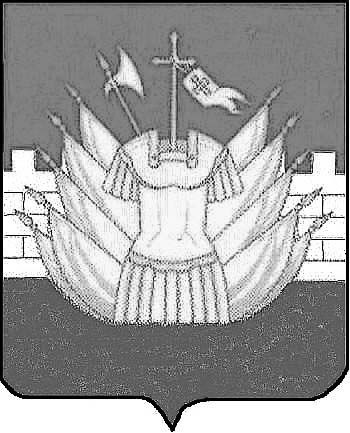 